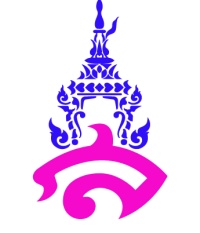 คำอธิบายรายวิชาพ ๒๒๑๐๔ พลศึกษา ๔ 					กลุ่มสาระการเรียนรู้สุขศึกษาและพลศึกษาชั้นมัธยมศึกษาปีที่ ๒ ภาคเรียนที่ ๑			เวลา  ๒๐  ชั่วโมง   จำนวน ๐.๕  หน่วยกิตศึกษาประวัติความเป็นมาของการเล่นกระบี่ – กระบอง ทักษะการต่อสู้เชิงรุก – เชิงรับ การถวายบังคม พรหมนั่ง พรหมยืน ไม้รำกระบี่-กระบอง และการเรียนรู้กติกา ข้อตกลงของกีฬาพื้นเมืองกลุ่มประเทศอาเซียน	โดยศึกษาค้นคว้า วิเคราะห์ อธิบายเปรียบเทียบเกณฑ์มาตรฐาน สมรรถภาพทางกายและปฏิบัติกิจกรรมการฝึกทักษะการเล่นกระบี่-กระบอง และทักษะกีฬามวยไทย	เพื่อให้สามารถวางแผนเลือกกิจกรรมการออกกำลังกายด้วยกีฬาไทย สามารถประเมินผลการเล่นกีฬาของตนเอง มีน้ำใจนักกีฬา รักการออกกำลังกายอย่างสม่ำเสมอ ตัวชี้วัด พ ๓.๑ ม ๒/๑  พ ๓.๑ ม ๒/๒  พ ๓.๑ ม ๒/๔   	พ ๓.๒ ม ๒/๓	พ ๓.๒ ม ๒/๔		พ ๔.๑ ม ๒/๗	รวม   ๖    ตัวชี้วัดโครงสร้างรายวิชา สุขศึกษา ๔พ ๒๒๑๐๔  พลศึกษา ๔						ชั้นมัธยมศึกษาปีที่  ๒ ภาคเรียนที่  ๑ เวลา  ๒๐  ชั่วโมง    						คะแนนเต็ม   ๑๐๐   คะแนน    หน่วยการรู้มาตรฐานการเรียนรู้/ตัวชี้วัดสาระสำคัญชื่อหน่วยการเรียนรู้เวลา (ชั่วโมง)น้ำหนักคะแนน ๑พ๔.๑ ม ๒/๗	การพัฒนาสมรรถภาพทางกายทดสอบสมรรถภาพ๒๑๐๒พ๓.๒ ม ๒/๓วิธีการถวายบังคม(พรหมนั่ง)การไหว้ครูกระบี่- กระบอง๒๑๐๓พ๓.๒ ม๒/๓วิธีการถวายบังคม(พรหมยืน)การไหว้ครูกระบี่-กระบอง๒๑๐ทดสอบพ ๔.๑ ม ๒/๗ทดสอบสมรรถภาพกลางภาค๒๒๐๔พ ๓.๑ ม ๒/๑พ ๓.๑ ม ๒/๒พ ๓.๒ ม ๒/๓พ ๓.๒ ม ๒/๔- การตีไม้หลัก- การตีพลิกแพลงการต่อสู้ด้วย กระบี่๓๑๐๕พ ๓.๑ ม ๒/๑พ ๓.๑ ม ๒/๒พ ๓.๒ ม ๒/๓พ ๓.๒ ม ๒/๔ไม้รำที่ ๑ – ๒การไม้รำกระบี่ - กระบอง๓๑๐๖พ ๓.๑ ม ๒/๒- การเล่นกีฬาและการออกกำลังกายอย่างสม่ำเสมอ- ไม้รำที่ ๓ – ๔ประโยชน์การออกกำลังกาย๓๑๐ทดสอบพ ๓.๑   ม ๒/๔ พ ๔.๑   ม๒/๗   -กิจกรรมนันทนาการและการออกกำลังกาย-ทดสอบสมรรถภาพปลายภาค๓๒๐รวมรวมรวมรวม๒๐๑๐๐